Klub studenata pedagogije Filozofskog fakulteta u ZagrebuIvana Lučića 310 000 ZagrebKontakt: kspfilozofskifakultet@gmail.com Registarski broj: 21013090OIB udruge: 95969408836IZVJEŠĆE O RADU U AKADEMSKOJ GODINI 2021/2022U akademskoj godini 2021/2022 u Klubu studenata pedagogije Filozofskog fakulteta u Zagrebu djelovalo je ukupno 6 radnih skupina – Promocija, Pedagoške večeri, Okrugli stolovi, Društvena spajalica, Youth Exchange i Crtice iz prakse. Sve radne skupine na mjesečnoj, a ponekad i tjednoj bazi, redovito održavaju interne sastanke te dogovaraju daljnje projekte i realizaciju istih. U sklopu rada Kluba provedeno je nekoliko većih projekata:Međunarodna studentska konferencija Sutra dolazi danas (listopad 2021.)Program mentorstva za brucoše Moj brat i ja takođerWelcome paket za brucošePredstavljanje rada Kluba studentima svih godina studija pedagogijeSuradnja s Udrugom studenata biologije BIUS – edukativne radionice u srednjim školama u Zagrebu (ožujak – lipanj 2022.)Podcast Crtice iz prakse (siječanj 2022. - )Online edukacija Alternativne pedagoške ideje i škole u suradnji s KoHo pedagogijomGostujuća predavanja udruge Status M na Filozofskom fakultetu u Zagrebu.MEĐUNARODNA STUDENTSKA KONFERENCIJA SUTRA DOLAZI DANAS15. i 16. listopada 2021. u prostorima Filozofskog fakulteta u Zagrebu održana je međunarodna studentska konferencija Sutra dolazi danas. Organizator konferencije bio je Klub studenata pedagogije FFZG, a projekt je financiran od strane Studentskog centra u Zagrebu. Na konferenciji je sudjelovalo 40-ak sudionika iz Srbije, Crne Gore i Hrvatske. Sudionici su bili studenti pedagogije te drugih srodnih znanosti. Na početku konferencije provedene su uvodne radionice kroz koje su se svi sudionici imali prilike međusobno upoznati te smo time stvorili ugodnu i opuštenu radnu atmosferu. Imali smo 5 aktivnih izlaganja kroz koja su kolege i kolegice predstavili teme relevantne za pedagogiju, odgoj i obrazovanje. U sklopu konferencije održana je i panel diskusija na temu Dekonstrukcija pedagoškog djelovanja u kojoj se raspravljalo o dispozicijama i kompetencijama koje bi svaki pedagog trebao imati za uspješno bavljenje strukom. U diskusiji su sudjelovale prof. Bartulović i prof. Kušević s Odsjeka za pedagogiju FFZG kao predstavnice teorijskih promišljanja te praktičari (pedagoginje Maja Jerčić, Branimira Penić, Mara Malenica i Rafaela Andrin) koji su iznosili svoja iskustva iz prakse. U subotu 16. listopada kolege iz Udruge POKAZ su nam u sklopu Kazališta potlačenih izveli predstavu na temu zlostavljanja djece i nejednakosti. Predstava je bila interaktivnog tipa pa su u njoj imali prilike sudjelovati i sami studenti. Rezultati provedene evaluacije nakon konferencije pokazali su visoku razinu zadovoljstva sudionika svim aspektima organizacije i provedbe konferencije.PROGRAM MENTORSTVA ZA BRUCOŠE MOJ BRAT I JA TAKOĐERProgram mentorstva za brucoše Moj brat i ja također kontinuirano se provodi od 2018. godine. Cilj je svim zainteresiranim brucošima pružiti maksimalnu pomoć i podršku u studiranju u vidu dodjeljivanja mentora s više godine studija. Dužnost mentora jest pružati pomoć, podršku i savjet mlađim kolegama u njihovom upoznavanju sa studijem pedagogije te akademskom zajednicom.WELCOME PAKET ZA BRUCOŠENa početku akademske godine 2021/2022 Klub je organizirao nekoliko događaja namijenjenih brucošima te im omogućio dolazak do relevantnih informacija o studiju. Organizirano je predavanje voditeljice Knjižnice FFZG o korištenju Knjižnice, pronalasku literature, pretraživanju baza podataka, citiranju i navođenju literature, pisanju seminarskih radova. Također, brucoši su upoznati s radom Kluba te pozvani na učlanjenje u isti. Na društvenim mrežama Kluba brucoši su tijekom akademske godine mogli pronaći relevantne informacije o studiju, Klubu, snalaženju na Fakultetu, događajima i sl. PREDSTAVLJANJE RADA KLUBA STUDENTIMA SVIH GODINA STUDIJA PEDAGOGIJEPočetkom akademske godine 2021/2022 predstavnici Kluba (predsjednica i tajnik) posjetili su studente svih godina studija pedagogije te im kroz kratku prezentaciju prikazali rad i projekte Kluba te ih pozvali na učlanjenje u isti. SURADNJA S UDRUGOM STUDENATA BIOLOGIJE BIUSKlub studenata pedagogije ostvario je suradnju s Udrugom studenata biologije BIUS  sa zagrebačkog Prirodoslovno-matematičkog fakulteta. Fokusirajući se na mlađe generacije, učenike osnovnih i srednjih škola, sekcija za edukaciju koja djeluje unutar Udruge provodi edukativne radionice u svrhu otkrivanja znanosti na zabavan način. Budući da oni, kao i mi pedagozi, fokus stavljaju na iskustveno učenje, ujedinili smo snage i ostvarili suradnju kroz ciklus radionica koje su volonteri Udruge BIUS i Kluba studenata pedagogije provodili u srednjim školama (Prelog, V. gimnazija, XV. gimnazija te Privatna klasična gimnazija). Sadržaj radionica bio je iz područja biologije te su za njega bili zaduženi studenti biologije, dok su studenti pedagogije svojim didaktičko-metodičkim znanjima pomogli kolegama u razradi i planiranju provedbe radionica te određivanju optimalnih metoda rada. Radionice su provedene u 3 ciklusa od ožujka do lipnja 2022.PODCAST CRTICE IZ PRAKSECrtice iz prakse niz su intervjua s pedagozima iz različitih područja (odgojno-obrazovne ustanove, civilni sektor, udruge, poduzetnička pedagogija, itd.) koje organizira i provodi istoimena radna skupina unutar Kluba. Cilj je približiti pedagogiju kao znanost mlađim kolegama (studentima), pružiti im realan prikaz profesionalne pedagoške prakse, prikazati im širi spektar mogućnosti zaposlenja u budućnosti te općenito popularizirati pedagogiju kao znanost. Objavljivanje epizoda započelo je u siječnju 2022. te se nastavlja i u idućoj akademskoj godini na YouTube kanalu Kluba: https://www.youtube.com/channel/UCMkQl-qLUxVCDjlXRokJRUw/featured. ONLINE EDUKACIJA ALTERNATIVNE PEDAGOŠKE IDEJE I ŠKOLE U SURADNJI S KOHO PEDAGOGIJOMDana 16.11.2021. u suradnji s KoHo pedagogijom održana je online edukacija na temu Alternativne pedagoške ideje i škole. Edukaciju su vodile predstavnice Kluba Tamara Škrinjar i Ana Šestanović te bivša članica Kluba, pedagoginja Nikolina Martinović. Edukacija je bila besplatna za sve zainteresirane. Edukacija je trajala 60 minuta, a prisustvovalo joj je oko 200 odgojno-obrazovnih djelatnika i drugih stručnjaka iz područja odgoja i obrazovanja. Snimka edukacije dostupna je na YouTube kanalu Kluba: https://www.youtube.com/watch?v=FeN49OyCYBc&t=9s. GOSTUJUĆA PREDAVANJA UDRUGE STATUS M NA FILOZOFSKOM FAKULTETU U ZAGREBUDana 16.12.2021. udruga Status M, u suradnji s Klubom, održala je u prostoru Filozofskog fakulteta u Zagrebu predstavljanje svog projekta EquiTeens kojim se nastoji iskorijeniti rodno uvjetovano nasilje nad i između tinejdžera kroz ciklus predavanja i radionica. Dana 1.6.2022. udruga Status M, u suradnji s Klubom, održala je u prostoru Filozofskog fakulteta u Zagrebu pilot sesiju svog projekta pod nazivom Program Kinder sa studentima pedagogije. Riječ je o edukativnom programu za promicanje rodne ravnopravnosti i borbu protiv rodnih stereotipa u predškolskom i osnovnoškolskom odgoju i obrazovanju. Program za cilj ima razviti učinkovit i inovativan program obrazovanja za stručnjake koji rade s djecom predškolske i osnovnoškolske dobi. Program svim sudionicima pruža rodno osjetljive i rodno transformativne alate koji im pomažu odgovoriti na specifične potrebe dječaka i djevojčica u procesima poučavanja i učenja iz perspektive rodne ravnopravnosti. Po završetku sesije, svi sudionici imali su priliku dati povratne informacije u svrhu dodatnog unaprjeđenja projekta. Projekt se provodi u 3 europske države (Hrvatska, Portugal i Španjolska), a financijski je podržan od strane Europske unije.Uz sve navedeno, radne skupine bavile su se i sljedećim:PROMOCIJAVođenje društvenih mreža (Facebook i Instagram), oživljavanje web stranice, promoviranje i populariziranje pedagogije kao znanosti, izrada edukativnih sadržaja o relevantnim pedagoškim temama, nagradni kvizovi, izrada merch-a, obilježavanje relevantnih datuma (međunarodni i svjetski dani), promocija događanja u organizaciji Kluba. PEDAGOŠKE VEČERIOrganizacija brucošijade, neformalnih druženja za studente pedagogije, pedagoških karaoka, team building-a za članove udruge.OKRUGLI STOLOVIOrganizacija diskusija o relevantnim pedagoškim temama i literaturi za studente pedagogije.DRUŠTVENA SPAJALICAOrganizacija i provođenje 3 ciklusa edukativnih radionica na temu biologije u suradnji s Udrugom studenata biologije BIUS sa zagrebačkog Prirodoslovno-matematičkog fakulteta u 4 srednje škole u Zagrebu (Prelog, V. gimnazija, XV. gimnazija te Privatna klasična gimnazija). YOUTH EXCHANGEOsmišljavanje i pisanje projekata za razmjenu mladih, prijave projekata na natječaje, sudjelovanje na edukacijama i predavanjima (narodna i europska razina) o razmjeni mladih, komunikacija i rad s partnerima, .CRTICE IZ PRAKSEPokretanje službenog YouTube kanala; dogovaranje, priprema, organizacija, snimanje, montiranje i objavljivanje podcasta (niza intervjua) s pedagozima iz raznih područja s ciljem popularizacije pedagogije kao znanosti  i prikaza šireg spektra mogućnosti zaposlenja u struci mlađim kolegama (studentima).U Zagrebu, 8, kolovoza 2022.Predsjednica Kluba studenata pedagogije Filozofskog fakulteta u Zagrebu, Tamara Škrinjar                                                                    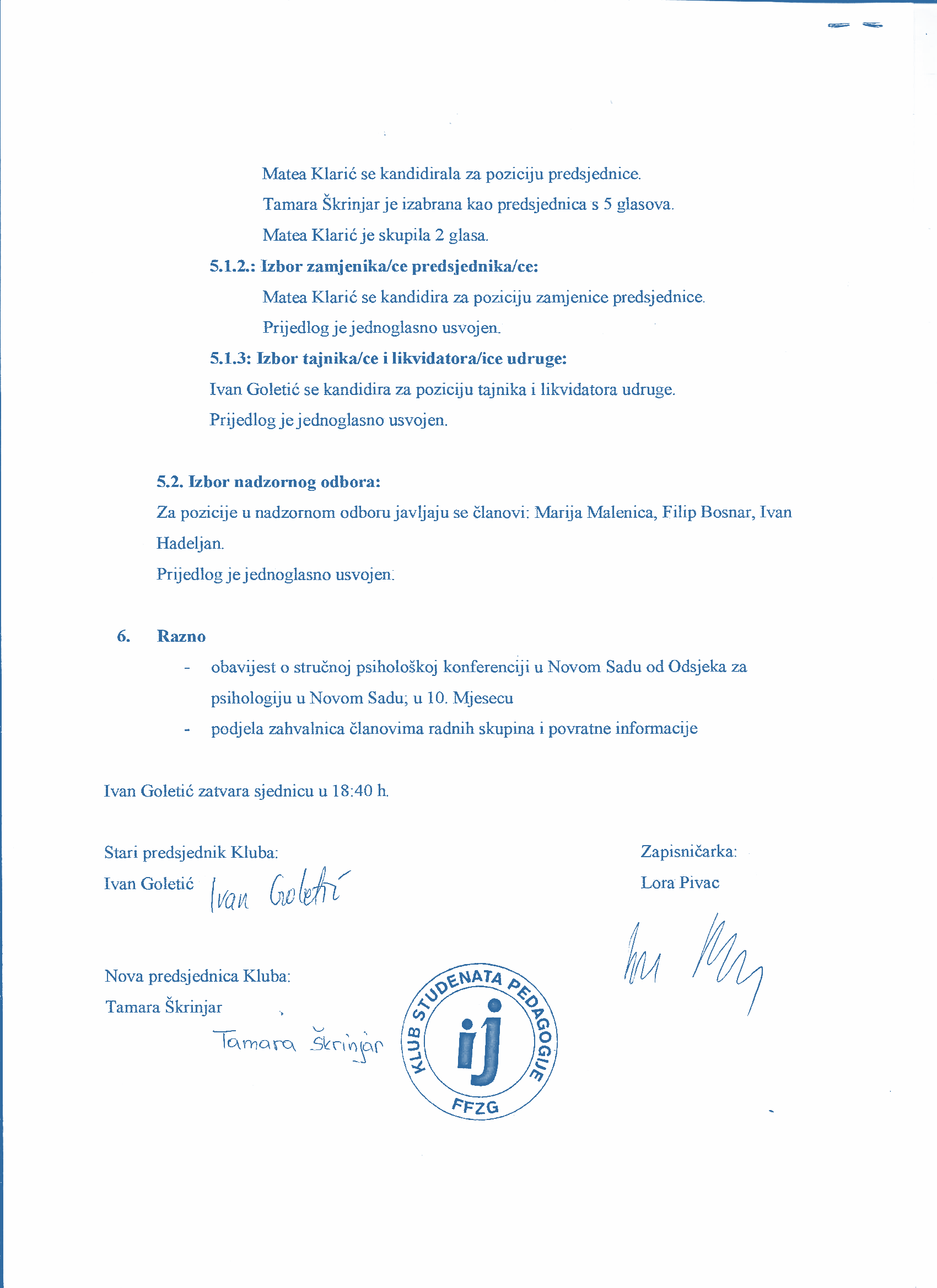 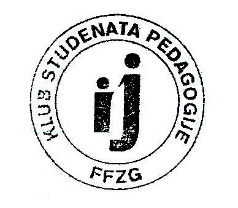 